ΟΔΗΓΙΕΣ ΣΥΝΔΕΣΗΣ ΣΕ WEBEX MEETINGΑπαραίτητος εξοπλισμός: Η/Υ ή laptop (με ηχεία ή ακουστικά, μικρόφωνο και προαιρετικά κάμερα) ή κινητό τηλέφωνο και σύνδεση Internet. Μεταβείτε στη διεύθυνση: https://iake.my.webex.com/meet/iake Θα εμφανιστεί η κάρτα υποδοχής του meeting: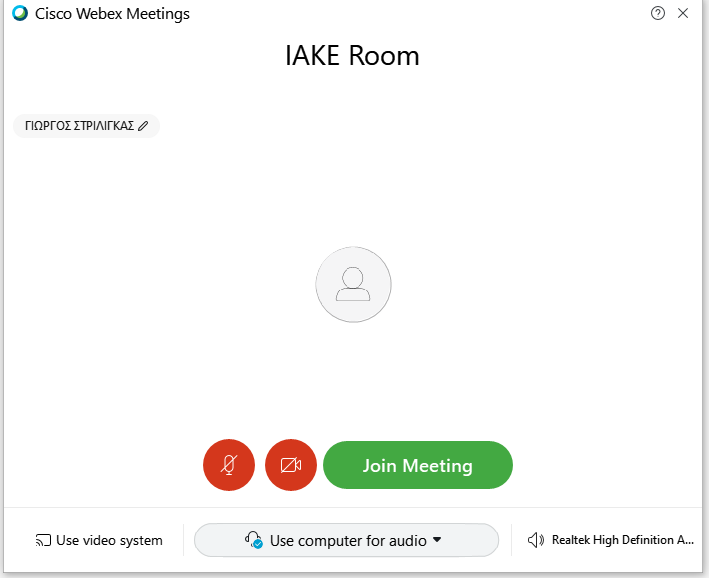 Πατήστε “Join meeting”. Μόλις ο συντονιστής ξεκινήσει τη συνεδρία, θα εμφανιστεί το εξής παράθυρο: 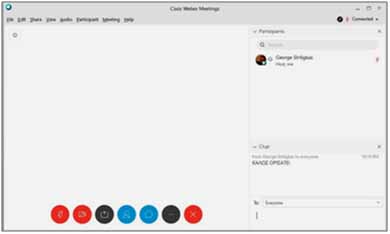 Κλείστε μικρόφωνο και κάμερα (τα σχετικά κουμπιά να έχουν κόκκινο χρώμα), για εξοικονόμηση πόρων.Για να ζητήσετε τον λόγο, στη φάση της συζήτησης, πατήστε το “χεράκι” που εμφανίζεται δίπλα στο όνομά σας. Όταν ο συντονιστής (Host) σάς δώσει τον λόγο, ανοίξτε το μικρόφωνό σας. Αποφύγετε τα άσκοπα ομαδικά μηνύματα.  Όταν έλθει η σειρά της εισήγησής σας, ο συντονιστής θα σας δώσει ρόλο “Presenter”. Ανοίξτε το μικρόφωνό σας και μιλήστε. Όταν γίνετε “Presenter”, μπορείτε να διαμοιράσετε την παρουσίασή σας (ppt). Έχοντας ανοικτή την παρουσίασή σας, πατήστε το κουμπί “Share” και επιλέξτε “Screen 1”. Στο PowerPoint πατήστε “Προβολή παρουσίασης”. Σημαντικό: Μόλις τελειώσετε, κλείστε τον διαμοιρασμό της οθόνης σας, πατώντας στην κορυφή της οθόνης το κουμπί “Stop sharing”.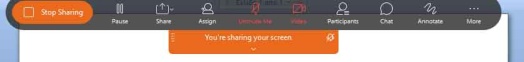 Υπεύθυνοι αίθουσας τηλεδιάσκεψης:Ελένη Καπετάνιου (τηλ. 6945526511, email: ekapetaniou1980@yahoo.gr) Αλ. Καμπαναράκης (τηλ. 6945377190, email: kampanarakis@hotmail.com)   